NÁRODNÁ RADA SLOVENSKEJ REPUBLIKYIV. volebné obdobieČíslo: 2132/2008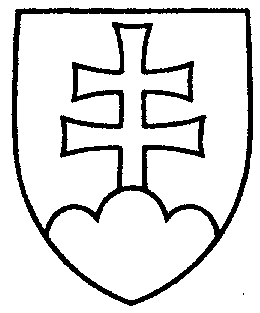 1426UZNESENIENÁRODNEJ RADY SLOVENSKEJ REPUBLIKYz 28. apríla 2009k vládnemu návrhu zákona, ktorým sa mení a dopĺňa zákon č. 300/2005 Z. z. Trestný zákon v znení neskorších predpisov (tlač 858)	Národná rada Slovenskej republiky	po prerokovaní uvedeného vládneho návrhu zákona v druhom a treťom čítaní	s c h v a ľ u j e	vládny návrh zákona, ktorým sa mení a dopĺňa zákon č. 300/2005 Z. z. Trestný zákon v znení neskorších predpisov, v znení schválených pozmeňujúcich a doplňujúcich návrhov.  Pavol  P a š k a   v. r. predsedaNárodnej rady Slovenskej republikyOverovatelia:Emil  V e s t e n i c k ý   v. r.Peter  M a r k o v i č   v. r.